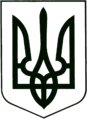 УКРАЇНА
МОГИЛІВ-ПОДІЛЬСЬКА МІСЬКА РАДА
ВІННИЦЬКОЇ ОБЛАСТІВИКОНАВЧИЙ КОМІТЕТ                                                           РІШЕННЯ №154Від 25.05.2023р.                                              м. Могилів-ПодільськийПро затвердження проектно-кошторисних документацій         Керуючись ст.ст. 30, 31 Закону України «Про місцеве самоврядування в Україні», Законом України «Про регулювання містобудівної діяльності», Законом України «Про благоустрій населених пунктів», Порядком розроблення проектної документації на будівництво об’єктів, який затверджений наказом Міністерства регіонального розвитку, будівництва та житлово-комунального господарства України від 16.05.2011 року №45 (із змінами), у зв’язку із виробничою необхідністю та відповідно до експертних звітів щодо розгляду проектних документацій по робочим проектам, -виконком міської ради ВИРІШИВ:1. Затвердити проектно-кошторисні документації по наступним об’єктам:1.1. Капітальний ремонт тротуарного покриття по вулиці Полтавській (від буд. №23 до вулиці Івана Франка) у м. Могилеві-Подільському Вінницької області (Благоустрій населених пунктів)», загальною кошторисною вартістю будівництва - 10674,995 тис. гривень, у тому числі: будівельні роботи - 8617,887 тис. гривень; інші витрати - 2057,108 тис. гривень згідно з додатком 1.1.2. «Капітальний ремонт тротуарного покриття та вуличного освітлення по вулиці Гоголя (від буд. №1 до площі Шевченка) у м. Могилеві-Подільському Вінницької області (Благоустрій населених пунктів)», загальною кошторисною вартістю будівництва - 2807,751 тис. гривень, у тому числі: будівельні роботи - 2242,246 тис. гривень; інші витрати - 565,505 тис. гривень згідно з додатком 2.1.3. «Капітальний ремонт благоустрою території загального користування (сквер) та пам’ятнику воїнам – афганцям (комплексу скульптур) на Соборній площі (поряд буд. №15 по вул. Володимирській) у м. Могилеві-Подільському Вінницької області», загальною кошторисною вартістю будівництва - 1741,853 тис. гривень, у тому числі: будівельні роботи - 1395,182 тис. гривень; інші витрати - 346,671 тис. гривень згідно з додатком 3.1.4. «Капітальний ремонт дорожнього покриття по вулиці Грушевського (від буд. 37 до буд. 146) у м. Могилеві-Подільському Вінницької області», загальною кошторисною вартістю будівництва - 8628,607 тис. гривень, у тому числі: будівельні роботи - 7047,622 тис. гривень; інші витрати - 1580,985 тис. гривень згідно з додатком 4.1.5. «Капітальний ремонт дорожнього покриття по вулиці Фізкультурній у м. Могилеві-Подільському Вінницької області», загальною кошторисною вартістю будівництва - 3341,645 тис. гривень, у тому числі: будівельні роботи - 2717,781 тис. гривень; інші витрати - 623,864 тис. гривень згідно з додатком 5.1.6. «Капітальний ремонт благоустрою прибудинкових територій багатоквартирних житлових будинків №63, №65 по вулиці Ставиській у м. Могилеві-Подільському Вінницької області», загальною кошторисною вартістю будівництва - 7792,482 тис. гривень, у тому числі: будівельні роботи - 6066,805 тис. гривень; інші витрати - 1725,677 тис. гривень згідно з додатком 6.1.7. «Капітальний ремонт благоустрою прибудинкових територій багатоквартирних житлових будинків №2, №4 по вулиці Грецькій у м. Могилеві-Подільському Вінницької області», загальною кошторисною вартістю будівництва - 3102,421 тис. гривень, у тому числі: будівельні роботи - 2398,125 тис. гривень; інші витрати - 704,296 тис. гривень згідно з додатком 7.2. Управлінню житлово-комунального господарства Могилів-Подільської міської ради (Стратійчук І.П.) виступити замовником проведення будівельних робіт по вищевказаним об’єктам будівництва, здійснити фінансування виконаних робіт, згідно з договорами підряду та актами виконаних робіт в порядку передбаченому чинним законодавством.3. Визнати такими, що втратили чинність підпункти 1.7 та 1.8 рішення виконавчого комітету Могилів-Подільської міської ради від 14.04.2023 року №118 «Про затвердження проектно-кошторисних документацій».4. Контроль за виконанням даного рішення покласти на першого заступника міського голови Безмещука П.О..   Міський голова						           Геннадій ГЛУХМАНЮК                     